Prénom : ______________________________    Date : _________________________________Objectif : Percevoir les tailles.Consigne : Colle les trois ours du plus petit au plus grand.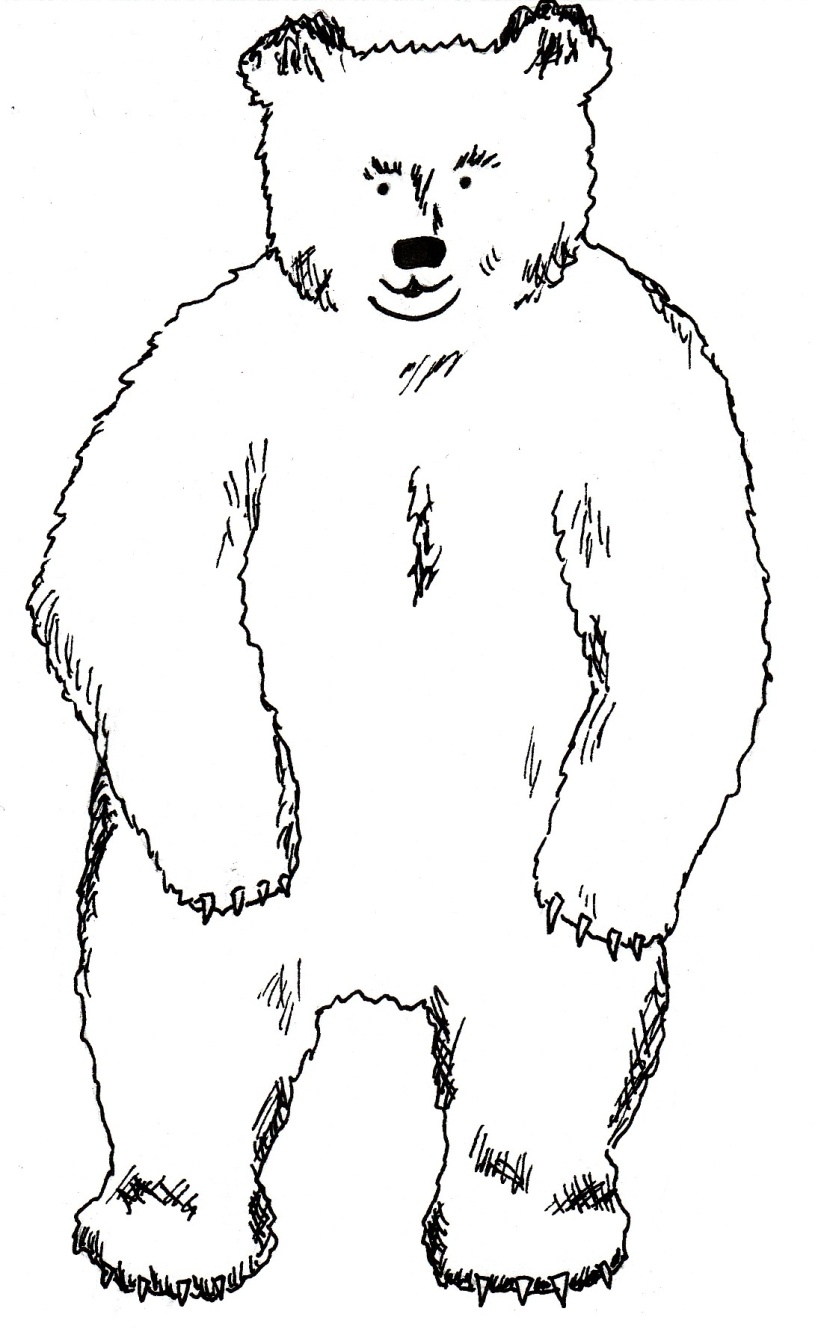 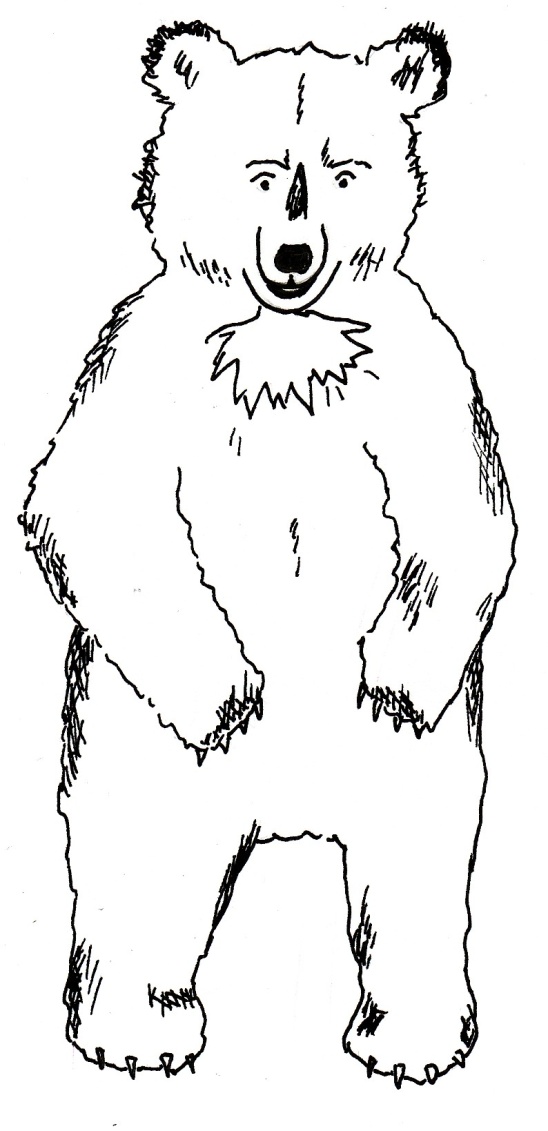 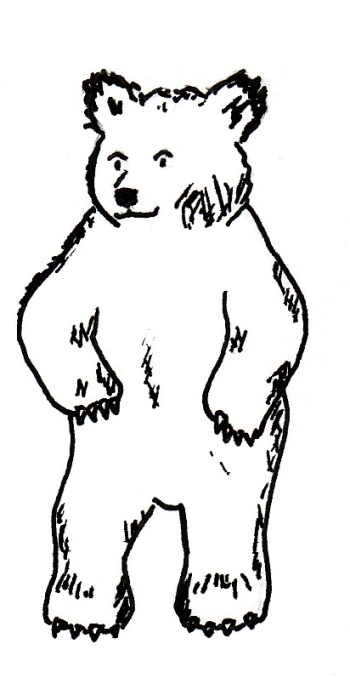 